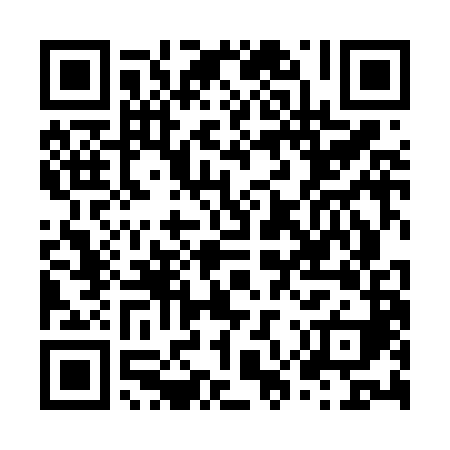 Prayer times for Andervenne Niederdorf, GermanyWed 1 May 2024 - Fri 31 May 2024High Latitude Method: Angle Based RulePrayer Calculation Method: Muslim World LeagueAsar Calculation Method: ShafiPrayer times provided by https://www.salahtimes.comDateDayFajrSunriseDhuhrAsrMaghribIsha1Wed3:205:581:275:318:5711:222Thu3:165:561:275:318:5911:263Fri3:145:541:275:329:0011:304Sat3:135:521:265:339:0211:325Sun3:125:501:265:339:0411:336Mon3:115:481:265:349:0511:337Tue3:115:461:265:359:0711:348Wed3:105:451:265:369:0911:359Thu3:095:431:265:369:1011:3610Fri3:085:411:265:379:1211:3611Sat3:085:391:265:379:1411:3712Sun3:075:381:265:389:1511:3813Mon3:065:361:265:399:1711:3814Tue3:065:351:265:399:1811:3915Wed3:055:331:265:409:2011:4016Thu3:045:311:265:419:2111:4017Fri3:045:301:265:419:2311:4118Sat3:035:291:265:429:2511:4219Sun3:035:271:265:429:2611:4220Mon3:025:261:265:439:2811:4321Tue3:025:241:265:449:2911:4422Wed3:015:231:265:449:3011:4423Thu3:015:221:275:459:3211:4524Fri3:005:211:275:459:3311:4625Sat3:005:191:275:469:3511:4626Sun3:005:181:275:469:3611:4727Mon2:595:171:275:479:3711:4828Tue2:595:161:275:479:3811:4829Wed2:595:151:275:489:4011:4930Thu2:585:141:275:489:4111:4931Fri2:585:131:275:499:4211:50